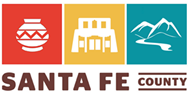 Tesuque Draft Plan Comment FormPlease complete this form, including the page of the draft you wish to comment on, and return to Nate Crail at ncrail@santafecountynm.gov by August 1.PageSubjectComment